ENGLISH I - WORKSHOP WEEK 3Topics: Modal verbs in past Third conditional Phrase prepositions to express purposesGeneral topics: Famous people, Heroes, Bands, Historical events Competence: Expresses regrets about decisions made in the past using modal verbs and conditionals to suggest possible solutions of what could have been done.. Use the third conditional form to complete each one of the following sentences: a. If I hadn’t had a good English teacher, perhaps I we would not learnedb. If I hadn’t met the gym, I wouldn’t _now. c. If I had read more in school, I would like to read more now.d. I wouldn't have been late if I had placed the alarm closere. I would have gone further, I had studied more.Read the next text about Mars 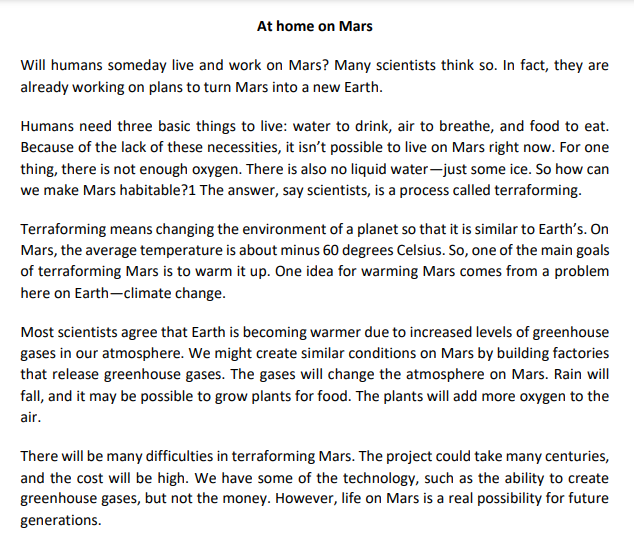 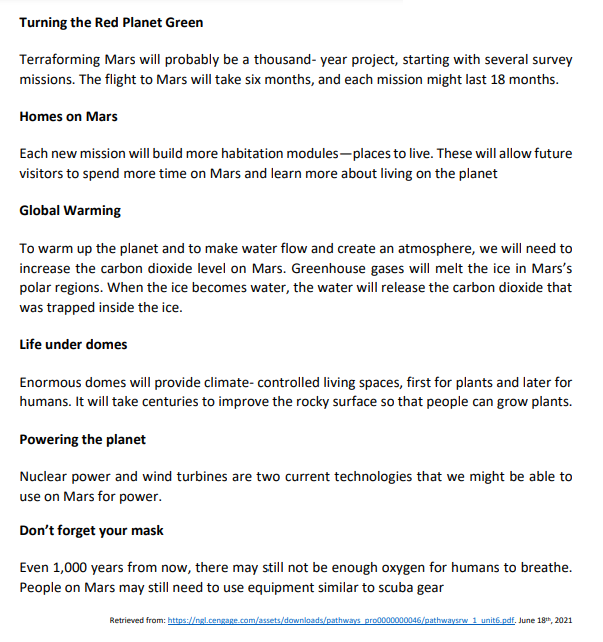 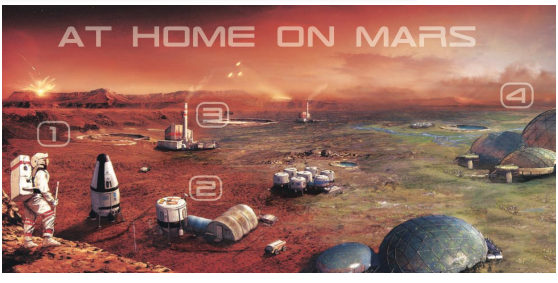 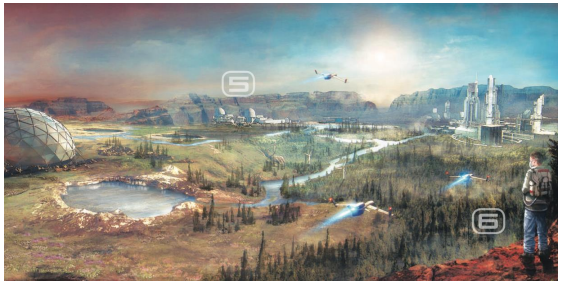 Retrieved from: https://ngl.cengage.com/assets/downloads/pathways_pro0000000046/pathwaysrw_1_unit6.pdf June 18th , 2021Complete the following sentences with information from the reading about Mars. Paragraph _1__ - There is not enough oxygen on Mars – justice. Paragraph _3__ - Terraforming Mars means making it similar to __ Earth .___Paragraph _11 - For many years, humans probably won’t be able to living______ on Mars without special equipment. Paragraph _6__ - The flight to Mars will take __six_____ months. Paragraph 4_ - One way to warm up Mars is to build __factories_____. These will release __greenhouse___ gases into the airPut the steps to living on Mars in the correct order. Write the letter of the step in the correct place on the timeline. a. People will build more habitation modules, spend more time on Mars, and learn more about it. b. People will build domes and start to grow plants in them for food. c. People will build factories on Mars to warm it up. d. People will visit Mars on 18-month missions and start to build places to live.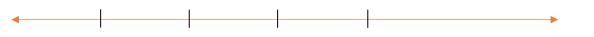 NOW           _d___              __b__            __c__             ___a_              +1000 YEARSList three items that will be different in the future. Think about what they will look like and how they will work. Note your ideas in the chart.OBJECT What it will look like / How it will workcarsThey will be totally different from the current ones because they will face other types of terrain.FactoriesThey will be in charge of other types of processes appropriate to the needs of MarsequipmentIt will be lighter for daily use according to the needs